Checkliste Motivationsschreiben fürs Studium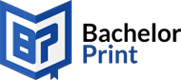 
 Falls du das gleiche Motivationsschreiben an mehrer Hochschulen sendest musst du beachten, dass du den Universitäts-spezifischen Teil anpasst. Gegebenenfalls musst du deine untermauernden Beispiele nochmal überdenken, oder mit einem anderen Fokus einbauen. Das Motivationsschreiben sollte keine Abhandlung eines (studienrelevanten) Themas sein, sondern deine Person näher beschreiben (inkl. akademischer Errungenschaften) (vgl. Chandan 2014: 24).ZeitplanInhalt Motivationsschreiben StudiumFormalia Motivationsschreiben Studium Informationen über das Anforderungsprofil der Hochschule für das Motivationsschreiben Vertraut mit dem Aufbau des Studienganges Format Briefkopf Brainstorm: Informationen sammeln (über dich, die Hochschule, den Studiengang) Vertraut mit Besonderheiten des Studienganges und der Universität Schriftgröße, Schriftart, evtl. Zeilenabstand gemäß den Vorgaben Text produzieren Selbsteinschätzung deiner Leistungen und Fähigkeiten Formaler, höflicher Stil; stilistische Anpassung an die Zielsprache Text optimieren Verbindung von Bewerbung und deinen Zukunftsplänen Einwandfreie Grammatik, Orthografie, Interpunktion Inhaltlich kontrollieren, ob alle Fragen beantwortet wurden Kompatibilität deiner Voraussetzungen mit den Anforderungen des Studienganges Schöne Präsentation des Textes (z.B. Hervorhebung von Keywords) Korrekturlesen lassen (und Zeit der Korrekturlesenden mit einplanen) und Verbesserungen einbauen Deine Interessen 500-750 Wortgrenze einhalten (sofern nicht anders spezifiziert) Vertraut mit deinen Stärken Sprachliche Prägnanz: Floskeln etc. herauskürzen – bringe deine Motivation auf den Punkt Länge einhalten Gute Leserlichkeit  Hochwertiges Papier verwenden